Пояснительная запискаПринятие программы развития МКОУ «СОШ» с.п. Шордаково обусловлено возрастанием роли образовательной сферы в социально-экономическом развитии страны, необходимостью улучшения содержания и технологий образования, развитием системы обеспечения качества образовательных услуг, повышением эффективности управления, развитием системы непрерывного образования.  Современные дети - такие разные с виду и такие одинаковые по сути. Их объединяет желание быть значимыми для себя и полезными для других. Им нужна забота, понимание и внимание. Поэтому нам необходимо создать условия для развития свободной, мыслящей, деятельной, социально-адаптированной личности, получившей качественное общее  образование и обладающей  гражданской ответственностью.    Необходимо, чтобы мы выпускали из школы воспитанную личность, считающуюся с нормами и правилами поведения, сложившимися в обществе, впитавшую в себя систему общечеловеческих ценностей, уважающую права личности и собственности.Направленность программы развития школы заключается в поиске внутренних источников развития, рационального использования накопленного инновационного потенциала образования.В основе программы заложены следующие принципы:- целостность, саморазвитие;- приоритет нравственных ценностей, жизни и здоровья человека, свободного развития личности;-воспитание гражданственности, трудолюбия, уважения к правам и свободам человека, любви к природе, семье, Родине; воспитание патриотов России; граждан правового демократического государства, уважающих права и свободы личности, проявляющих активную   гражданскую позицию.- приобщение к лучшим традициям РФ,  Кабардино-Балкарской Республики. Паспорт   Программы развитиямуниципального казенного общеобразовательного учреждения «Средняя общеобразовательная школа» сельского поселения Шордаково Зольского муниципального района  Кабардино-Балкарской Республики на 2021-2022г.Информационная справка о школеУчредитель: местная администрация Зольского муниципального района КБРТип школы: казенное общеобразовательное учреждениеВид школы: средняя общеобразовательная школаЛицензия РО № 041154 на право осуществления образовательной деятельности выдана Министерством образования и науки  Кабардино-Балкарской Республики 01.03.2012 г.  Свидетельство о государственной   аккредитации от 29 апреля 2014г. № 896Адрес:  	361705, КБР, Зольский муниципальный  район, с.п. Шордаково, ул.Школьная, 4Телефон: 88-66-37-73-1-19E-mail: shordshool@mail.ruАдрес сайта школы: https://shkolashordakovo.ru/Здание школы с.п. Шордаково  построено в 1962 году и рассчитано оно  на 150 обучающихся. До 1993 года школа имела статус средней школы с производственным обучением,  с 1993 года –  статус общеобразовательного учреждения.  31.08.2005г. школа была интегрирована с муниципальным общеобразовательным учреждением «Начальная школа- детский сад» в единое общеобразовательное учреждение и стало называться муниципальное общеобразовательное учреждение «Средняя общеобразовательная школа».  В 2012г. согласно распоряжению №  275     от   16.11.2011г.      местной администрации Зольского муниципального района  Кабардино-Балкарской Республики учреждение получило статус казенного и теперь оно называется  муниципальное казенное  общеобразовательное учреждение «Средняя общеобразовательная школа» с.п.Шордаково.В соответствии с установленным  статусом образовательное учреждение реализует образовательные программы:    дошкольного общего, начального общего, основного общего, среднего общего образования;Количество обучающихся: 212.Начальная школа – 89учащихся (4 класс – комплектов);Средняя школа – 112 учащихся (5 класс – комплектов);Старшая школа – 11 учащихся (2 класс – комплекта).Характеристика педагогических кадров:В образовательном учреждении  работают 25 учителей, 8 воспитателей, 1 музыкальный работник. 13 учителей и 4 воспитателя имеют высшее образование, все остальные -  среднее специальное. 6 учителей имеют высшую квалификационную категорию  6- первую квалификационную категорию, 13 человек - соответствие занимаемой должности. Средний возраст работающих педагогов –  44. Средний педагогический стаж – 23 лет.Все педагоги прошли курсы повышения квалификации  по реализации ФГОС начального, основного общего образования и среднего общего образованияМетодическая деятельность школы:  цели, задачи, результаты.Методобъединения ОУ  работают на основе Положения о методических объединениях. Методическая  деятельность  осуществляется  в  соответствии  с  ежегодно  обновляемым планом работы,   который включает в себя  как изучение, так  и  самостоятельную  разработку  сотрудниками  школы конкретных аспектов  реализации и  создания адаптивной развивающей среды обучения. В организации методической работы осуществляется мониторинг качества преподавания и уровня усвоения обучающимися программного материала, повышения квалификации. Совершенствование мастерства учителя можно проследить на открытых уроках, мастер-классы,  которые систематически проводят учителя согласно установленному графику. Работа методических объединений строится, исходя из приоритетных направлений, определенных Образовательной программой школы.   В соответствии с методической темой школы организована работа с педагогическими кадрами по самосовершенствованию педагогического мастерства  через индивидуальные темы по самообразованию.    Индивидуальное самообразование осуществляется на основе собственных планов. Планы предусматривают: подбор литературы, затрату времени на изучение данных по проблеме, анализ литературы, знакомство с практическим опытом. Завершается самообразование анализом, оценкой и самооценкой эффективности выполненной работы.  Результатом самообразования являются  открытые уроки, доклады, выступления перед коллегами на  педсоветах, совещаниях при директоре и пр.Затруднения вызывает у некоторых учителей правильный выбор темы самообразования, планирование работы на этапах работы над темой.Всем педагогам даются необходимые консультации, рекомендации и оказывается  своевременная методическая помощь. Все темы самообразования имеют практическую направленность и продиктованы потребностью совершенствования процесса обучения, качества образования, учителя выявляют положительный педагогический опыт, повышают свою профессиональную квалификацию, обеспечивают совершенствование уровня своего  педагогического  мастерства.Здоровьесберегающие технологии в образовательном процессе. Педагогический коллектив школы работает над созданием и развитием здоровьесберегающей среды в образовательном процессе. С целью сохранения здоровья учащихся, для устранения их перегрузок, снижения утомляемости, устранения жалоб на недомогания и усталость в школе проводится систематическая целенаправленная  работа по следующих направлениям:•      реализация педагогической системы психолого-социального сопровождения учащихся на каждом возрастном этапе; •      обеспечение условий для сохранения и укрепления здоровья учащихся и педагогов; •      создание активной образовательной среды с целью формирования устойчивой мотивации здорового образа жизни, интеграция вопросов здоровья  и здорового образа жизни в тематику различных дисциплин, классных часов, родительских собраний.  Действия педагогического коллектива по созданию здоровьесберегающих условий в школе:1.       Налажено сотрудничество педагогического коллектива школы  с медицинскими, социальными учреждениями по  сохранению и укреплению здоровья обучающихся. 2.       Учащиеся  школы посещают спортивные кружки, секции.3.       В школе  разработана тематика классных часов,  направленная на воспитание здорового образа жизни.4.       В школе осуществляются  тематические  проекты, проводятся конференции, диспуты, пропагандирующие здоровый образ жизни.5.       Проводятся Дни здоровья, оздоровительные мероприятия в течение учебного дня:  физкультпаузы и физкультминутки, подвижные игры во время перемен.6.       Организация часа активных движений в  среднем звене между уроками.Медицинские обследования и диспансеризация учащихся, физическое воспитание, просветительская работа, экспериментальная работа педагогического коллектива, посещение учащимися спортивных секций и кружков позволяют добиться, чтобы  количество учащихся с хроническими заболеваниями постепенно   уменьшалось.	Уровень качества успеваемости учащихся:Контингент учащихся достаточно сложен и разнороден. В школе наряду с одаренными детьми обучаются учащиеся, чьи способности средние или ниже среднего.  За последние 3 года  качество успеваемости следующее: Как видно из таблицы,  качество обучения в течение  последних 3-х лет имеет тенденцию снижения при переходе из начального звена в основную школу,  старшее звено   показывает  высокие результаты качества. Результаты итоговой аттестации ОГЭучащихся  9   класса  за 2020-2021 учебный годИтоги ОГЭ в 2020-2021 учебном году по предметам по выбору:Контрольная работаИтоги ЕГЭ в 2020-2021 учебном году:Итоги ГВЭ в 2020-2021 учебном году:                                     Мониторинг итоговой аттестации в форме ЕГЭпо предметам за последние три годаРусский языкМатематикаВсе учащиеся успешно выдержали испытание итоговой аттестации в 11 классе. Успеваемость за экзамены ГВЭ и  ЕГЭ  составила 100%. В 9 классе, итоги года по русскому языку 41% качество и 100% успеваемости, по математике 41 % качество, успеваемость -100%.   	Работа по подготовке и проведению ЕГЭ и ОГЭ позволила выявить ряд проблем:-       недостаточное понимание учителями школы, что новое качество образования – это ориентация не только на усвоение обучающимися определенной суммы знаний, но и развитие их личности, познавательных и созидательных возможностей, информационной и социально-культурной компетентности личности;-        неготовность учителей к переоценке своих профессиональных и личностных качеств, необходимых для перехода на новый уровень, обеспечивающий качество образования;-      неэффективное использование часов неаудиторной занятости с учащимися слабо мотивированными на учебу.     Подводя итоги анализа итоговой аттестации в формате ЕГЭ  отметили, что результаты у нас не высокие, поэтому исходя из вышеперечисленных проблем, коллектив школы поставил перед собой следующие задачи:1.	Выработать определённую систему-программу  подготовки учащихся к ЕГЭ, которая будет начинаться с начального звена.2.	В тематическом планировании по предметам на основании КИМов выделить темы, которые включены в задания ЕГЭ.3.	Администрации школы усилить контроль за проведением уроков учителей и занятиями во второй половине дня, где проводиться подготовка к итоговой аттестации.4.	Практиковать репетиционные работы в форме ЕГЭ в рамках промежуточной аттестации в различных классах с учетом возрастных особенностей учащихся.5.	Способствовать формированию положительных мотивационных установок у учащихся и родителей к Единому экзамену.Предложения на 2021/2022 учебный год: 1.	Продолжить работу по совершенствованию  системы организации итоговой аттестации выпускников школы в форме ОГЭ, ЕГЭ через повышение информационной компетенции участников образовательного процесса; 2.	Совершенствовать  условия для организации самообразования и повышения квалификации педагогов школы, в том числе через систему дистанционного образования, методических учеб, обобщение опыта, активизацию работы ШМО;3.	Усовершенствовать  систему  внутришкольного мониторинга уровня обученности учащихся выпускных классов, на основе единых оценочных эталонов, федеральных и региональных; 4.	Продолжить работу по выявлению тенденций успеваемости обучающихся через проведение малых педагогических советов, совершенствовать системный мониторинг предварительной успеваемости, остаточных знаний обучающихся;5.	Учителям-предметникам в педагогической деятельности: -	использовать для подготовки учащихся открытые банки тестовых заданий.  Для этого учителям, необходимо, расширить возможности использования Интернета; -	применять формы и методы работы со средними, слабыми учащимися по развитию их интеллектуальных способностей; -	стимулировать познавательную деятельность учащихся как средство саморазвития и самореализации личности;  -	использовать индивидуализацию и дифференциацию обучения учащихся; -	совершенствовать методику преподавания с учетом требований итоговой аттестации.Результаты  Всероссийских проверочных работ в 4,5,6,7,  8 классах.Результаты ВПР в 4 классе.Результаты ВПР в 5 классе.Результаты ВПР в 6 классе.Результаты ВПР в 7 классе.Результаты ВПР в 8 классе.  Проведен тщательный анализ количественных и качественных результатов ВПР каждым учителем, выявляя,  проблемы  отдельных обучающихся.  Проанализировав, результаты  ВПР скорректировали методическую работу  для повышения качества образования. Формирование системы оценки качества образования является одним из ключевых приоритетов развития образования в Российской Федерации. Все более широкое признание получает тот факт, что измерение учебных достижений учащихся необходимо не только для целей мониторинга, но и для повышения качества образования. Один из ключевых вопросов при проведении оценки учебных достижений учащихся - это вопрос о том, каким образом могут быть использованы результаты различных программ оценки для повышения качества деятельности образовательной системы и улучшения результатов обучения школьников. Результаты оценочных процедур должны служить основанием для совершенствования преподавания учебных предметов; для повышения информированности, развития моделей родительского оценивания, принятия обоснованных решений о выборе образовательной траектории ребенка. Результаты проверочных работ необходимо использовать для совершенствования методики преподавания предмета. Анализ результатов Всероссийской проверочной работы по любому предмету позволяет выявить уровень подготовки по предмету, оценить их способность и умения использовать полученные знания и навыки при решении учебно-познавательных и учебно-практических задач. На педсовете рассмотрели вопросы:какие результаты показали обучающиеся на ВПР: анализ достижения высоких результатов и определение причин низких результатов;какие основные блоки примерной основной общеобразовательной программы обучающиеся освоили недостаточно;какие мероприятия помогут повысить качество подготовки обучающихся к ВПР (повышение квалификации педагогов, организация работы учителя по повторению, изменение форм и методов работы с обучающимися при изучении нового материала и закреплении).Результаты проверочных работ необходимо использовать для совершенствования методики преподавания предмета.  Проведен тщательный  анализ и коррекция индивидуальных образовательных результатов обучающихся каждым учителем.Выработаны методические рекомендации по школе:- при планировании уроков избегать однообразной формулировки заданий, обучать школьников разным способам выполнения задания; предлагать учащимся объяснять выполнение задания, доказывать, почему ими выбран тот или иной способ действия;- учить ориентироваться в определенной жизненной ситуации, описанной в задании (задаче), учить осознанному выделению данных, выбору действий;- больше внимания следует уделять обучению выразительному осмысленному чтению текста задания (задачи), так как причинами ошибок могут стать и невозможность самостоятельно правильно прочитать задание (задачу), расставить логические ударения, выявить суть задания и т.д.;- приучать учащихся к внимательному чтению и неукоснительному выполнению инструкций при выполнении заданий;- разъяснять возможность исправления учащимися самостоятельно выявленных ошибок в контрольных работах, данный навык - показатель сформированности важнейшего для учебной деятельности действия – самоконтроля;- особое внимание уделять тем отдельным умениям или группам умений, которые сформированы менее чем у половины учащихся класса;- на основе результатов Всероссийских проверочных работ организовать индивидуальную работу с учащимися по устранению выявленных затруднений.Выработан алгоритм подготовки к ВПР.Выписать перечень планируемых результатов по предмету.Вести учет выявленных пробелов для адресной помощи в ликвидации слабых сторон обучающихся.Воспитательная деятельность школы.Процесс воспитания в МКОУ «СОШ» с.п. Шордаково основывается на следующих принципах взаимодействия педагогов, обучающихся  и их родителей: неукоснительное соблюдение законности и прав семьи и ребенка;конфиденциальность информации о ребенке и семьи, приоритет безопасности ребенка при нахождении в образовательной организации;ориентир на создание в образовательной организации психологически комфортной среды для каждого ребенка и взрослого;нравственный пример педагога, моральные нормы, которыми он руководствуется в своей профессиональной деятельности и жизни, его отношение к своему педагогическому труду, к ученикам, коллегам; реализация процесса воспитания главным образом через создание в школе детско-взрослых общностей, которые бы объединяли детей и педагогов яркими и содержательными событиями , общими позитивными эмоциями и доверительными отношениями друг к другу;организация основных совместных дел школьников и педагогов как предмета совместной заботы и взрослых,  и детей;системность, целесообразность воспитания как условие его эффективности.II. ЦЕЛЬ И ЗАДАЧИ ВОСПИТАНИЯ    Современный национальный воспитательный идеал – это высоконравственный, творческий, компетентный гражданин России, принимающий судьбу Отечества как свою личную, осознающий ответственность за настоящее и будущее своей страны, укорененный в духовных и культурных традициях многонационального народа Российской Федерации.Исходя из этого воспитательного идеала, а также основываясь на базовых для нашего общества ценностях  (семья, труд, отечество, природа, мир, знания, культура, здоровье, человек),  для создания единого воспитательного пространства в школе, формулируется общая цель воспитания учащихся – личностное развитие обучающихся, проявляющееся:в усвоении ими знаний основных норм, которые общество выработало на основе этих ценностей (т.е. в усвоении ими социально значимых знаний); в развитии их позитивных отношений к этим общественным ценностям (т.е. в развитии их социально значимых отношений);в приобретении ими соответствующего этим ценностям опыта поведения, опыта применения сформированных знаний и отношений на практике (т.е. в приобретении ими опыта осуществления социально значимых дел).Данная цель ориентирует всех участников образовательных отношений  на обеспечение позитивной динамики развития личности обучающегося. В воспитании детей младшего школьного возраста приоритетом является  создание благоприятных условий для усвоения обучающимися  социально значимых знаний – знаний основных норм и традиций того общества, в котором они живут. Выделение данного приоритета связано с особенностями обучающихся младшего школьного возраста: с их потребностью самоутвердиться в своем новом социальном статусе- статусе обучающегося, то есть научиться соответствовать предъявляемым к носителям данного статуса нормам и принятым традициям поведения, что послужит основой для развития социально значимых отношений обучающихся и накопления ими опыта осуществления социально значимых дел  в дальнейшем, подростковом и юношеском возрасте.К наиболее важным нормам и традициям относятся следующие:   быть любящим, послушным и отзывчивым сыном (дочерью), братом (сестрой), внуком (внучкой); уважать старших и заботиться о младших членах семьи; выполнять посильную для ребёнка домашнюю работу, помогая старшим;быть трудолюбивым, следуя принципу «делу — время, потехе — час» как в учебных занятиях, так и в домашних делах, доводить начатое дело до конца;знать и любить свою Родину – свой родной дом, двор, улицу, город, село, свою страну; беречь и охранять природу (ухаживать за комнатными растениями в классе или дома, заботиться о своих домашних питомцах и, по возможности, о бездомных животных в своем дворе; подкармливать птиц в морозные зимы; не засорять бытовым мусором улицы, леса, водоёмы);  проявлять миролюбие — не затевать конфликтов и стремиться решать спорные вопросы, не прибегая к силе; стремиться узнавать что-то новое, проявлять любознательность, ценить знания;быть вежливым и опрятным, скромным и приветливым;соблюдать правила личной гигиены, режим дня, вести здоровый образ жизни; уметь сопереживать, проявлять сострадание к попавшим в беду; стремиться устанавливать хорошие отношения с другими людьми; уметь прощать обиды, защищать слабых, по мере возможности помогать нуждающимся в этом  людям; уважительно относиться к людям иной национальной или религиозной принадлежности, иного имущественного положения, людям с ограниченными возможностями здоровья;быть уверенным в себе, открытым и общительным, не стесняться быть в чём-то непохожим на других ребят; уметь ставить перед собой цели и проявлять инициативу, отстаивать своё мнение и действовать самостоятельно, без помощи старших.  Знание обучающимися младших классов  данных социальных норм и традиций, понимание важности следования им имеет особое значение для ребенка этого возраста, поскольку облегчает его вхождение в широкий социальный мир, в открывающуюся ему систему общественных отношений.           Достижению поставленной цели воспитания школьников  способствует решение следующих основных задач: 1) реализовывать воспитательные возможности общешкольных ключевых дел, поддерживать традиции их коллективного планирования, организации, проведения и анализа в школьном сообществе; 2) реализовывать потенциал классного руководства в воспитании школьников, поддерживать активное участие классных сообществ в жизни школы; 3) вовлекать школьников в кружки, секции, клубы, студии и иные объединения, работающие по школьным программам внеурочной деятельности, реализовывать их воспитательные возможности; 4) использовать в воспитании детей возможности школьного урока, поддерживать использование на уроках интерактивных форм занятий с учащимися; 5) способствовать развитию детского самоуправления в начальной школе через внедрение элементов ученического самоуправления на уровне классных сообществ; 6) организовывать для школьников экскурсии, походы и реализовывать их воспитательный потенциал; 7) организовать работу школьных бумажных и электронных СМИ, реализовывать их воспитательный потенциал; 8) развивать предметно-эстетическую среду школы и реализовывать ее воспитательные возможности; 9) организовать работу с семьями школьников, их родителями или законными представителями, направленную на совместное решение проблем личностного развития детей.      Планомерная реализация поставленных задач позволит с начального уровня образования организовать в школе интересную и событийно насыщенную жизнь детей и педагогов, что станет эффективным способом профилактики антисоциального поведения школьников. А добросовестная работа педагогов, направленная на достижение поставленной цели, позволит учащимся получить необходимые социальные навыки, которые помогут ему лучше ориентироваться в сложном мире человеческих взаимоотношений, эффективнее налаживать коммуникацию с окружающими, увереннее себя чувствовать во взаимодействии с ними, продуктивнее сотрудничать с людьми разных возрастов и разного социального положения, смелее искать и находить выходы из трудных жизненных ситуаций, осмысленнее выбирать свой жизненный путь в сложных поисках счастья для себя и окружающих его людей.III. ВИДЫ, ФОРМЫ И СОДЕРЖАНИЕ ДЕЯТЕЛЬНОСТИПрограмма воспитания направлена на укрепление и развитие воспитательного потенциала МКОУ «СОШ» с.п. Шордаково на основе общего и дополнительного образования. Практическая реализация цели и задач воспитания осуществляется в  рамках следующих направлений воспитательной работы школы. Инвариантные модули:  «Классное руководство», «Школьный урок», «Курсы внеурочной деятельности», «Работа с родителями». Вариативные модули: «Ключевые общешкольные дела»,   «Экскурсии, походы», «Организация предметно-эстетической среды». 1. Модуль «Ключевые общешкольные дела»Ключевые дела – это главные традиционные общешкольные дела, в которых принимает участие большая часть школьников и которые обязательно планируются, готовятся, проводятся и анализируются совместно педагогами и детьми. Это комплекс коллективных творческих дел, интересных и значимых для школьников, объединяющих их вместе с педагогами в единый коллектив. Для этого в школе используются следующие формы работы:На внешкольном уровне:социальные проекты – ежегодные совместно разрабатываемые и реализуемые школьниками и педагогами комплексы дел (благотворительной, экологической, патриотической, трудовой направленности), ориентированные на преобразование окружающего школу социума:патриотическая акция, посвященная 9 мая;экологическая акция «Бумажный бум» (в сборе макулатуры активно участвуют не только родители детей, но и дедушки, бабушки);спортивные состязания, праздники, представления, проводимые для жителей поселка и организуемые совместно с семьями учащихся общекомандные семейные соревнования «Веселые старты», «Мама, папа, я- спортивная семья»;праздники, концерты, конкурсные программы, посвященные Дню защитника Отечества,   Дню матери и т.п. с участием родителей, бабушек и дедушек;концерты в  МКУ «ДК»  с.п. Шордаково с  танцевальными выступлениями  в День пожилого человека, 8 Марта, 9 Мая и др.На школьном уровне:общешкольные праздники – ежегодно проводимые творческие (театрализованные, музыкальные, литературные и т.п.) дела, связанные со значимыми для детей и педагогов знаменательными датами и в которых участвуют все классы школы:предметные недели ;День науки (подготовка проектов, исследовательских работ и их защита)  праздники, концерты, конкурсные программы  в Новогодние праздники, Осенние праздники, День матери, 8 Марта, День защитника Отечества, День Победы, выпускные, «Первый звонок», «Последний звонок» , День Учителя и др.;торжественные ритуалы посвящения, связанные с переходом учащихся на следующий  уровень образования, символизирующие приобретение ими новых социальных статусов в школе и развивающие школьную идентичность детей:  «Посвящение в первоклассники», «Прием в РДШ»,  «Первый звонок»,  «Прощание с Букварем»,  «Прощание с начальной школой»;церемония награждения школьников и педагогов (по итогам года) за активное участие в жизни школы, соревнованиях, олимпиадах, значительный вклад в развитие школы;еженедельные общешкольные линейки (по понедельникам) с вручением грамот и благодарностей;награждение учащихся на торжественной линейке по итогам учебного года Похвальными листами.На уровне классов: участие школьных классов в реализации общешкольных ключевых дел; На индивидуальном уровне: вовлечение по возможности каждого ребенка в ключевые дела;помощь ребенку (при необходимости) в освоении навыков подготовки, проведения и анализа ключевых дел;наблюдение за поведением ребенка в ситуациях подготовки, проведения и анализа ключевых дел, за его отношениями со сверстниками, старшими и младшими школьниками, с педагогами и другими взрослыми;коррекция поведения ребенка (при необходимости) через частные беседы с ним, через включение его в совместную работу с другими детьми, которые могли бы стать хорошим примером для ребенка, через предложение взять в следующем ключевом деле на себя роль ответственного за тот или иной фрагмент общей работы. 2. Модуль «Классное руководство»Осуществляя работу с классом, классный руководитель организует работу с коллективом класса; индивидуальную работу с учащимися вверенного ему класса; работу с учителями, преподающими в данном классе; работу с родителями учащихся или их законными представителями.Работа с классным коллективом:инициирование и поддержка участия класса в общешкольных ключевых делах, оказание необходимой помощи детям в их подготовке, проведении и анализе;организация интересных и полезных для личностного развития ребенка совместных дел с учащимися вверенного ему класса (познавательной, трудовой, спортивно-оздоровительной, духовно-нравственной, творческой, профориентационной направленности), позволяющие с одной стороны, – вовлечь в них детей с самыми разными потребностями и тем самым дать им возможность самореализоваться в них, а с другой, – установить и упрочить доверительные отношения с учащимися класса, стать для них значимым взрослым, задающим образцы поведения в обществе;проведение классных часов как часов плодотворного и доверительного общения педагога и школьников, основанных на принципах уважительного отношения к личности ребенка, поддержки активной позиции каждого ребенка в беседе, предоставления школьникам возможности обсуждения и принятия решений по обсуждаемой проблеме, создания благоприятной среды для общения; сплочение коллектива класса через: игры и тренинги на сплочение и командообразование; однодневные  походы и экскурсии, организуемые классными руководителями и родителями; выработка совместно со школьниками законов класса, помогающих детям освоить нормы и правила общения, которым они должны следовать в школе. Индивидуальная работа с учащимися:изучение особенностей личностного развития учащихся класса через наблюдение за поведением школьников в их повседневной жизни, в специально создаваемых педагогических ситуациях, в играх, погружающих ребенка в мир человеческих отношений, в организуемых педагогом беседах по тем или иным нравственным проблемам; результаты наблюдения сверяются с результатами бесед классного руководителя с родителями школьников, с преподающими в его классе учителями, а также (при необходимости) - со школьным психологом;поддержка ребенка в решении важных для него жизненных проблем (налаживание взаимоотношений с одноклассниками или учителями, выбор профессии, успеваемость и т.п.), когда каждая проблема трансформируется классным руководителем в задачу для школьника, которую они совместно стараются решить. индивидуальная работа со школьниками класса, направленная на заполнение ими личных портфолио, в которых дети не просто фиксируют свои учебные, творческие, спортивные, личностные достижения, но и в ходе индивидуальных неформальных бесед с классным руководителем в начале каждого года планируют их, а в конце года – вместе анализируют свои успехи и неудачи. коррекция поведения ребенка через частные беседы с ним, его родителями или    законными представителями, с другими учащимися класса; через предложение взять на себя ответственность за то или иное поручение в классе.Работа с учителями, преподающими в классе:регулярные консультации классного руководителя с учителями-предметниками, направленные на формирование единства мнений и требований педагогов по ключевым вопросам воспитания, на предупреждение и разрешение конфликтов между учителями и учащимися;проведение мини-педсоветов, направленных на решение конкретных проблем класса и интеграцию воспитательных влияний на школьников;привлечение учителей к участию во внутриклассных делах, дающих педагогам возможность лучше узнавать и понимать своих учеников, увидев их в иной, отличной от учебной, обстановке;привлечение учителей к участию в родительских собраниях класса для объединения усилий в деле обучения и воспитания детей.	Работа с родителями учащихся или их законными представителями:регулярное информирование родителей о школьных успехах и проблемах их детей, о жизни класса в целом;помощь родителям школьников или их законным представителям в регулировании отношений между ними, администрацией школы и учителями-предметниками; организация родительских собраний, происходящих в режиме обсуждения наиболее острых проблем обучения и воспитания школьников;создание и организация работы родительских комитетов классов, участвующих в управлении образовательной организацией и решении вопросов воспитания и обучения их детей;привлечение членов семей школьников к организации и проведению дел класса;организация на базе класса семейных праздников, конкурсов, соревнований, направленных на сплочение семьи и школы.ИКТ- оборудование используемое в образовательном процессе  Все компьютеры школы  объединены в локальную сеть и  подключены к интернету. Для создания оптимальных условий перехода   основной школы (5-го класса)  на новые образовательные стандарты  приобретено учебно-лабораторное  оборудование. В школе нет медицинского кабинета, но есть кабинет медсестры, в котором сосредоточено все необходимое для оказания первой помощи;   для проведения и мониторинга  антропометрическихпоказателей обучающихся и воспитанников; медицинское обслуживание осуществляется по договору работниками  ГБУЗ  «ЦРБ»  Зольского муниципального района «Амбулатория»   с.п. Шордаково.На основании Приказа «Об организации питания обучающихся в общеобразовательных учреждениях Зольского муниципального района» в школе организовано2-х разовое питание учащихся начальной школы и детей из малообеспеченных семей.  Для проведения уроков физической культуры и занятий спортивных секций в школеимеется спортивный зал, спортивная площадка.Спортивная площадка включаетзоны для игры в баскетбол, волейбол;есть футбольное поле. Оборудование физкультурно-спортивной зоны   соответствует системе гигиенических требований к условиям реализации основной образовательной программы  общего образования и  обеспечивает выполнение образовательных программ по физическому воспитанию, а также проведение спортивных занятий и оздоровительных мероприятий. 1.       В школе не хватает помещений для организации активного отдыха младших школьников во время перемен (нет рекреаций, коридоры очень узкие)2.       Учебно-материальная база школы достаточна для реализации инновационных педагогических процессов, вместе с тем, требует последовательного развития и укрепления. II. Нормативно-правовое обеспечение Программы развития школы- Конституция РФ- Конвенция о правах ребенка- Федеральный закон Российской Федерации №273 от 29.12.2012 "Об образовании в Российской            Федерации"- Государственная программа РФ «Развитие образования» (ГПРО) на 2013 - 2020 годы, утвержденная постановлением Правительства РФ от 15.04. 2014 г. N295-Концепция федеральной целевой программы развития образования на 2016 - 2020 годы, утвержденная постановлением Правительства РФ от 29 декабря 2014 года № 2765-р.-Указ Президента Российской Федерации «О мерах по реализации государственной политики в области образования и науки от 07.05.2012 № 599.-Федеральная целевая программа развития образования на 2016 - 2020 годы, утвержденная постановлением Правительства РФ от 23 мая 2015 г. № 497.-Федеральные государственные образовательные стандарты начального общего образования (ФГОС), стандарты основного общего образования (ФГОС ООО), утвержденного приказом Минобрнауки России от 17.12.2010 г. № 1897; среднего общего образования образования (ФГОС СОО), утвержденного приказом Минобрнауки России от 17.05 .2012 г. №413.- Концепция развития математического образования в Российской Федерации,утверждена распоряжением Правительства Российской Федерации от 24.12.2013 № 2506-р- Концепция развития дополнительного образования детей в Российской Федерации, утверждена распоряжением Правительства Российской Федерации от 04.09.2014 г. № 1726-р- Перечень поручений по итогам заседания Государственного совета РФ по вопросам совершенствования системы общего образования, состоявшегося 23 декабря 2015 года.III. Проблемный анализ состояния школы. Обоснование выбора приоритетных направлений развития образовательной среды.Наши достижения и успехи:Реализована программа развития школы до 2021 года.В школе сложился творчески работающий коллектив педагогов, успешно осваивающий новые технологии обучения.Для формирования у школьников навыков организации здорового образа жизни, осуществлено внедрение здоровьесберегающих технологий в учебный процесс.В преподавании широко используются современные формы организации учебного процесса, направленные на развитие и личностный рост учащихся: в 9 классе  введено предпрофильное обучение;Функционирует воспитательная система школы; Сложилась  система психолого-педагогического обеспечения учебно-воспитательного процесса.Вывод:  школа имеет  возможности и предпосылки для дальнейшей модернизации структуры и содержания образования для формирования Школы активных и успешных детей.Вместе с тем мы видим ряд проблем, требующих решения в процессе реализации настоящей программы развития школы.Необходимость повышения качества образования; низкая организация системы мониторингов уровня подготовки и социализации школьников;   Программа дополнительного образования  не в полной мере удовлетворяет интересам школьников. Необходимость разработки, апробации и внедрения механизмов эффективного контракта с педагогическими работниками. Неполное соответствие  материальной базы   предметных кабинетов современным требованиям  ФГОС нового поколения.Недостаточность использования в педагогической практике современных образовательных технологий, в том числе информационных.Недостаточность эффективных методик для обеспечения контроля по выявлению проблем и своевременному реагированию на них.Необходимость овладения  системой многоуровневой оценки учебной и внеучебной деятельности обучающихся.IV. КОНЦЕПЦИЯ ПРОГРАММЫ РАЗВИТИЯ ШКОЛЫ4.1 Основные принципы и положения, определяющие концепцию Программы.В МКОУ «СОШ» с.п. Шордаково накоплен значительный опыт организации деятельностиобразовательного учреждения. Программа развития школы на 2021-2022 годы строится с учетом принципов, заложенных в предыдущих программах.Это принципы:• демократизации управления;• гуманизации образовательного процесса;• дифференциации и индивидуализации обучения.Такой подход позволяет сохранить преемственность в организации образовательного процесса, побуждает к творческой деятельности педагогический коллектив, создает условия для внедрения инновационных технологий, способствующих достижению обучающимися с различными возможностями не только федеральных стандартов, но и предметов, отражающих специфику учебного заведения.4.2 Ключевая проектная идея.Переход от школы, построенной на передаче знаний как базовой ценностиобразования, к школе-центру активного воздействия на личностное, социальное и общекультурное развитие обучающихся.На период до конца 2022 года приоритетными образовательными результатами должны стать:✓ способность эффективно применять теоретические знания,✓ высокий уровень развития технологических компетенций,✓ формирование позитивных социальных установок.4.3 Обоснование ключевой проектной идеи.Одной из важнейших особенностей развития современного российского общества является инновационная направленность преобразований в различных сферах его жизнедеятельности, в том числе в образовании. Это подчеркивается на уровне обращений Президента РФ, различных документов федерального и регионального уровней (Приоритетного национального проекта «Образование», Национальной образовательной инициативы «Наша новая школа» и др.).Традиционные формы и содержание образовательной деятельности теряют для ребенка возможность «социального лифта» в обществе, высокий уровень традиционной образованности теряет свою мотивационную способность, замыкаясь внутри образовательного процесса. Изменить сложившееся положение может лишь новая модель образования, ориентированная на успех ребенка в социальном окружении. Этот успех опирается на выявление и поддержку внутренних мотивов развития и индивидуальных способностей ребенка, их профессиональное воплощение в самостоятельной деятельности, обеспечивающей высокие результаты, признанные в современном обществе. Все это позволяет сформулировать новую МИССИЮ школы-предоставление максимально широкого поля возможностей для получения школьниками качественного образования, позволяющего успешно жить в быстро меняющемся мире, посредством индивидуализации образовательного процесса и внедрения современных образовательных технологий.4.4 Приоритетные цели и задачи Программы развития.Школа на период 2021-2022 гг. определила следующие ЦЕЛИ:➢ создание образовательной среды, способной обеспечить базовую успешностьКАЖДОГО школьника, не допуская выхода из школы молодых людей без основ грамотности в области естественных и гуманитарных наук, без базовых социальных компетентностей;➢ совершенствование педагогической системы, обеспечивающей доступность,качество и эффективность образования на основе взаимодействия учитель-ученик-родитель.Для достижения поставленных целей предстоит решить следующие ЗАДАЧИ:- в области управления образовательным учреждением:➢ создать пакет нормативных документов, регламентирующих деятельностьшколы в соответствии с современным законодательством РФ;➢ обеспечить качественный переход школы на выполнение государственныхобразовательных стандартов, освоение обучающимися образовательных программ в различных формах с учетом индивидуальных потребностей, возможностей и состоянияздоровья;➢ разработать систему организации потоков информации, связанных суправлением школой;➢ организовать систему постоянного мониторинга состояния образовательногопроцесса, определить параметры диагностики и коррекции результатов деятельности школы;➢ разработать и апробировать модель организации работы, виды и формы занятий с обучающимися по формированию экологически целесообразного, здорового и безопасного уклада школьной жизни, поведения; физкультурно-спортивной и оздоровительной работе, профилактике употребления психоактивных веществ обучающимися, профилактике детского дорожно-транспортного травматизма;➢ обеспечить вариативность психолого-педагогическое сопровожденияучастников образовательного процесса;➢ создать эффективную систему информирования общественности о качествеобразования и форм публичной отчетности (на сайте школы и др.);➢ разработать систему электронного взаимодействия школы с родителями, в области содержания образования:➢ разработать образовательные программы по учебным предметам, курсам,соответствующие интересам и возможностям обучающихся, социальному заказу родителей, потребностям социума;➢ обеспечить эффективную реализацию новых моделей организации обучения и воспитания на основе использования современных информационных и коммуникационных технологий, в том числе дистанционных образовательных технологий;➢ разработать и апробировать систему необходимых условий, обеспечивающихпреемственность поддержки и развития талантливых детей на различных ступенях обучения, в школьной, семейной и социальных средах;➢ обеспечить непрерывность и преемственность содержания общего идополнительного образования как средства развития и формирования личностно-социальных проявлений учащихся в учебно-воспитательном процессе, способствующих повышению качества образования и его результатов;➢ уделять большее внимание инициативе самих учащихся, стимулировать её исоздавать условия для внеурочной деятельности, в том числе в разновозрастных группах.➢ участвовать в объединении образовательных ресурсов нескольких школ,создании образовательных сетей в рамках реализации программ профильного обучения, обучения талантливых детей, детей-инвалидов;➢ совершенствовать формы и методы духовно-нравственного развития ивоспитания детей т подростков во взаимодействии с семьей и социумом.- в области кадрового обеспечения и научно-методической деятельности:➢ обеспечить эффективное использование механизма аттестации педагогических кадров;➢ совершенствовать формы морального и материального стимулирования лучших учителей, проводить различные общественно-педагогические акции;➢ разработать и апробировать различные формы работы, направленные напсихолого-педагогическую поддержку молодых специалистов;➢ активно привлекать социальных партнеров в мероприятия по социальнойподдержке педагогических работников;➢ создать условия для освоения педагогами нового информационно-образовательного пространства, способов и приемов поиска и использования в учебном процессе цифровых образовательных ресурсов и дистанционных образовательных технологий;➢ организовать методическое сопровождение учителей, разрабатывающих рабочие предметные программы и программы курсов внеурочной деятельности в соответствии с ФГОС ООО и ФГОС СОО, а также осваивающих технологии деятельностного типа;➢ совершенствовать медико-социальное, психолого-педагогическое иинформационное сопровождение педагогов.➢ совершенствовать развитие информационной культуры всех участниковобразовательного процесса;➢ обеспечить контролируемый доступ участников образовательного процесса к информационным образовательным ресурсам в сети Интернет;➢ реализовать деятельность сетевого комплекса информационноговзаимодействия по вопросам введения ФГОС ООО, ФГОС СОО, организации культурно-спортивной работы с обучающимися;➢ предоставлять качественно услуги, обеспечивающие информационный обмен и распределение информационных потоков в школе, в области материально-технического обеспечения:➢ создать новые интерьеры учебных кабинетов и помещений школы (всоответствии с целями образовательного процесса и требованиями ФГОС);➢ оборудовать учебные кабинеты мультимедийными ресурсами медиатеки;➢ укомплектовать библиотеку печатными и электронными образовательнымиресурсами;➢ мониторинг оснащенности учебного процесса и оборудования учебныхпомещений в соответствии с требованиями ФГОС. V. Основные направления и особенности реализации Программы развитияПроект 1 «Методическая культура педагога»Цель: овладение педагогами методологией системно–деятельностного подходаОсновные направления реализации проектаОжидаемые результаты: рост общекультурной и профессиональной компетентности педагогов;создание гибкой системы повышения профессионального мастерства педагогических работников в процессе педагогической деятельности;повышение качества преподавания; рост социально-профессионального статуса педагогов;создание комфортной образовательной среды.Проект 2«Здоровье школьника и педагога»Цель: создание эффективной модели сохранения и развития здоровья ребенка в условиях школы;  сохранение, укрепление психологического и физического здоровья  педагогов в ходе реализации образовательного процесса.Задачи:чёткое отслеживание санитарно-гигиенического состояния ОУ;гигиеническое нормирование учебной нагрузки, объёма домашних заданий и режима дня;планомерная организация полноценного сбалансированного питания обучающихсяи воспитанников с учетом особенностей состояния их  здоровья;развитие психолого-медико-педагогической службы ОУ для своевременной профилактики психологического и физиологического состоянияобучающихся;привлечение системы кружковой, внеклассной  и внешкольной работы к формированию здорового образа жизниобучающихся;совершенствование инструкций по охране труда и учебно-воспитательному процессу для педагогов и обучающихся.Основные направления реализации проектаОжидаемые результаты: положительная динамика в сохранении и укреплении здоровья обучающихся и воспитанников ОУ;рост личностных спортивных достижений обучающихся;активизация участия учащихся и воспитанников школы в массовых спортивных мероприятиях;повышение здоровьесберегающей культуры всех участников образовательного процесса;сохранение экологии классных  и групповых помещений;привлечение родителей к различным оздоровительным мероприятиям;введение мониторинга факторов риска здоровья;ведение мониторинга заболеваемости учащихся и воспитанников в период сложной эпидемиологической обстановки;соблюдение инструкций по охране труда и учебно-воспитательному процессу для  учащихся Проект 3Дополнительное образование (внеурочная деятельность)            Цель: обеспечить реализацию прав учащегося на получение дополнительного образования (внеурочной деятельности) в соответствии с его потребностями и возможностями, обеспечение комфортного самочувствия ребенка в детском сообществе, создание условий для саморазвития, успешной социализации.            Задачи:обеспечение благоприятных условий освоения общечеловеческих социально-культурных ценностей, предполагающих создание оптимальной среды для воспитания и обучения детей, укрепление здоровья, личностного и профессионального самоопределения и творческого труда детей;качество и непрерывность дополнительного образования как средства профессиональной ориентации и самоопределения учащихся; ориентация на максимальную самореализацию личности;соответствие учебного материала возрастным и психологическим особенностям детей. Основные направления реализации проекта Ожидаемые результаты:              Развитие системы дополнительного образования детей в школе  позволит  достичь следующих результатов:создать единое информационно-образовательное пространство основного и дополнительного образования  обучающихся в соответствии с социальным заказом, формулируемым администрацией школы и общественностью;обеспечить достижение готовности и способности обучающихся к саморазвитию;сформировать мотивацию к учению и познанию, ценностно-смысловые установки обучающихся, отражающие их индивидуально-личностные позиции, социальные компетентности, личностные качества;сформировать основы российской, гражданской идентичности;увеличить  количество  обучающихся, посещающих кружки и секции улучшить материально-техническое оснащение системы дополнительного образования обучающихся;увеличить  количество кружков технического, прикладного, спортивного  направлений в соответствии с потребностями и запросами обучающихся, родителей;создать условия, стимулирующие развитие технического и прикладного творчества;расширить сферу социального партнерства;содействовать развитию дифференцированного образования в виде организации программ допрофессиональной подготовки, а также содействие самореализации выпускников.повысить  квалификацию педагогических работников, расширить  возможности системы образования.Формы и методы Образовательной деятельности в ОУ в рамках реализации программы развития По уровням  обучения:Методы оцениванияОбновление содержания образования требует обновления методов оценивания обучающихся. Предполагается переход от оценки исключительно предметной обученности к оценке образовательных результатов в целом, включая надпредметные компетентности и социализацию в соответствии с новыми образовательными стандартами и с учётом возрастной ступени обучения.Очевидно, что необходимо учитывать все образовательные достижения обучающегося, полученные им во внеэкзаменационных формах.Особенно значимым это становится в тех случаях, когда речь идёт о выявлении объективных оснований выбора профиля в ближайшем будущем.Имеется широкий круг различных учреждений: центры детского творчества, музыкальные и художественные школы, школы искусств, спортивные школы, художественные студии, образовательно-воспитательные центры, которые обладают большим и реальным образовательным эффектом для школьников.Разнообразие результатов внешкольной деятельности старшеклассников делает более объёмной и объективной оценку их достижений и приобретённого опыта, но требует использования особых инструментов оценивания.Для учёта реальных достижений школьников вводится система портфолио, которая относится к разряду аутентичных, индивидуализированных оценок и ориентирована не только на процесс оценивания, но и самооценивания, а также оценивания с помощью различных экспертов.Изменение роли учителя в образовательном процессеКлючевой фигурой в школе остаётся учитель, поскольку качество образования не может быть выше качества работающих в ней учителей. Каждый учитель должен пересмотреть свою концепцию, личностное педагогическое кредо с целью согласования его с новой миссией школы. Должна претерпеть изменения роль учителя: он должен выполнять функции организатора деятельности, консультанта, наставника, сопровождающего самостоятельную деятельность учеников. Необходимо совершенствовать урочную систему как основную форму организации процесса обучения в школе:-        уйти от уроков, на которых «солирует» учитель, а работа детей сводится к повторению или воспроизведению «готовых истин», продиктованных преподавателем или взятых из учебников;-        максимально продумывать и организовывать работу на уроке учеников, которые с помощью учителя анализируют информацию, отбирают полезное, ставят и решают задачи и приходят к решению или итоговым выводам, т.е. учатся учиться;-        при этом должна быть обеспечена доступность изучаемого материала возрастным, психологическим и интеллектуальным возможностям учеников;-        сделать педагогику сотрудничества главным принципом организации учебной и воспитательной деятельностиМетодическая составляющая инфраструктуры школы ориентирована на поддержку деятельности каждого учителя: обеспечивается личностно-ориентированный подход к методической работе, анализу педагогической деятельности, наличие доступа к различным методическим, информационным и консультационным ресурсам.Кроме традиционных МО и МС, в школе планируется создание творческих групп,  профессионально-педагогических объединений, в которые будут входить учителя с близким уровнем профессионального развития и схожими профессиональными затруднениями.  Текущая  работа осуществляется методическим советом школы.Предполагается повышение ИКТ-компетентности каждого учителя и более эффективное использование информационной среды школы в качестве образовательного ресурса. Важно, что в каждом предмете мы даём ученику и учителю необходимые ИКТ-инструменты деятельности.Необходимо пополнение школьной медиатеки, активное внедрение информационных технологий в структуру урока; систематически вводить элементы автоматического контроля знаний учащихся с помощью электронного тестирования, использовать на уроках учебные пособия медиатеки, усилить проектную деятельность и другие формы групповой творческой работы школьников на уроке.Обновлённое содержание образования потребует не только нового подхода к оценке образовательных результатов обучающихся, но и качественно иных ориентиров в оценке деятельности учителя, уровня внутришкольной системы управления качеством образования.В процессе реализации Программы развития должна формироваться  самооценка деятельности  с целью обеспечения её соответствия развивающейся системе образования; переход от оценки как инструмента контроля к оценке как инструменту управления качеством образования; переход от констатирующей оценки к формирующей, программирующей саморазвитие ученика, педагога, школы совершенствование системы диагностики и мониторинга образовательного процесса.Предметная среда в школе и её дальнейшее совершенствованиеПринцип преемственности (наглядности), выдвинутый В.В. Давыдовым и направленный на реализацию организации новых форм учебных занятий, возможностей «открытия учащимися всеобщего содержания понятия как основы последующего выведения его частных проявлений», указывает на необходимость научно обоснованного арсенала средств и сред обучения.Основанием для этого утверждения является такое понимание процесса развивающего обучения и такой подход к проектированию средств и сред обучения, которые позволяют представить детям целостную картину мира простыми и доступными приёмами.Многое совершенствуется в предметной среде. Однако этого явно недостаточно, так как в современной науке и мировой практике подчёркивается важность и актуальность проблем, связанных с поиском и передачей информации, в том числе и новейшими аудио, видео и компьютерными системами.В этом направлении и должно идти дальнейшее развитие учебно-материальной базы школы.Развитие школы  предполагает:максимальное приспособление предметных сред к особенностям обученияотбор и разработку комплектов учебного оборудования для различных предметовсоздание возможностей комплексного использования средств обучения в условиях предметной и игровой среды на основе технологии развивающего обученияподбор специализированных комплектов мебели и приспособлений для каждого помещения (рабочих мест учеников, педагогов)изменение и расширение функций предметных кабинетов; превращение их в научные лаборатории для учеников и учителейсоблюдение санитарно-гигиенических норм, рациональных режимов учёбы, досуга, отдыха, обеспечение разнообразных форм и способов деятельности детей, исходя из их индивидуальных особенностей, а следовательно, соответствие дидактического инструментария в среде обитания.Предметная среда в школе  и её дальнейшее совершенствование направлены на обеспечение физической и психологической безопасности всех участников образовательного процесса.VI. Ожидаемые результаты реализации Программы развития Обеспечение нового качества образования:Создание условий для обеспечения личностных достижений обучающихся, в направлении развития личности, уровня воспитанности, обученности, физического и психического здоровья.Задачи школьного образования определят отбор содержания  образования, который включит в себя сбалансированное сочетание базисного и профильного  компонентов.Реализация ФГОС общего образования в 1-4, 5-9,10-11 классах ОУ.100% педагогов в совершенстве овладеют системно-деятельностными образовательными технологиями.Изменение качества управления школы  за счет вовлечения участников образовательного процесса и общественности в процессы самоуправления.Расширение материально-технической базы, привлечение средств на развитие педагогов и обучающихся.Развитие  культуры межличностных отношений и совершенствование психологического климата в школе. Поддержка и развитие творческого потенциала обучающихся:Организация жизнедеятельности школьного сообщества, которая позволит ученику удовлетворить потребности в самореализации, общественном признании своих действий, в заботе о других и внимании к себе.Обеспечение  включенности обучающихся в самоуправленческие структуры школы, в организацию досуговой деятельности, в том числе через повышение объема учебно-исследовательской деятельности в избранной предметной области, которая содействует полноценному раскрытию  интеллектуально способностей.Формирование индивидуальной образовательной траектории талантливых и способных детей, в том числе через дистанционные формы обучения.Развитие педагогического мастерства как основы качества образования:Повышение уровня педагогического мастерства учителей обеспечится посредством обновления механизмов повышения их квалификации,  через включение в управление своей  деятельностью.Выстраивание индивидуальной траектории развития профессиональной компетентности.Создание условия для определения, анализа и прогнозирования результатов педагогической деятельности, обобщения и распространения опыта педагогами школы. Образ выпускника  школы:Выпускник школы –  знающий и уважающий традиции и культуру своего народа, успешный, социально-интегрированный, инициативный, готовый к межкультурной коммуникации, способный к постоянному самосовершенствованию молодой человек.            Составляющие образа выпускника -  его компетенции и качества:образовательные компетенции предполагают обеспечение базовым  уровнем знаний, умений и навыков по предметам учебного плана;предметно—информационные компетенции предполагают умение работать с информацией, в том числе на иностранном  языке (английском языке), а также умение ее преобразовывать;деятельностно - коммуникативные компетенции проявляются в способности к сотрудничеству, к творчеству для достижения конкретных задач, в умении управлять собой, анализировать и организовывать деятельность, принимать рациональные решения;ценностно – ориентационные компетенции включают систему отношения к миру, к себе, к обществу, основанную на потребностях, мотивах, эмоционально-ценностных ориентациях личности.Выпускник школы должен обладать качествами, позволяющими ему осуществить успешное продолжение образования в вузе и получение избранной специальности, успешное трудоустройство, он должен иметь способность успешно разрешать жизненные проблемы, адаптироваться в обществе.VII. Этапы реализации Программы развитияПрограмма реализуется в период 2021 -2022 гг. по следующим этапам:1 этап (с июня 2021  по август 2021 года ): аналитико - диагностический,включающий анализ исходного состояния и тенденций развития школы для понимания реальных возможностей и сроков исполнения программы. Отборперспективных нововведений реформирования учебно-воспитательного пространства.2 этап (с сентября  2021 по декабрь 2021 года.): основной, внедренческий,включающий поэтапную реализацию целевых программ и проектов программы;внедрение действенных механизмов развития школы; промежуточный контрольреализации целевых программ, предъявление промежуточного опыта школы;организация рейтинга педагогических работников, способных к реализацииконцепции развития школы, с обязательным стимулированием их деятельности. Выведение на уровень трансляции сложившегося опыта.3 этап(с января 2022 по май 2022 г): практико – прогностический, включающий реализацию, анализ, обобщение результатов повседневной работы школы;подведение итогов, осмысление результатов реализации программы и оценка ееэффективности на основе критериев мониторинга муниципальной системыоценки качества образования; постановка новых стратегических задач развитияшколы и конструирование дальнейших путей развития ОУ.1.Наименование ПрограммыПрограмма развития МКОУ «СОШ» с.п. Шордаково  на 2021-2022годы. Ведомственная целевая программа (далее Программа).2Основания для разработки ПрограммыЗакон  "Об образовании в Российской Федерации"3.Основные разработчики ПрограммыАдминистрация  МКОУ «СОШ» с.п. ШордаковоМетодический совет ОУСовет родителейСовет обучающихся4.Дата принятия правого акта о разработке программыРешение Управляющего совета (Протокол №4 от 16.06.2021г.)5.ЦельПрограммыРеализация приоритетных направлений развития образования;обеспечение доступности качественного образования, соответствующего требованиям инновационного социально-ориентированного развития Кабардино-Балкарской Республики6.ЗадачиПрограммыИзменение качества образования в соответствии требованиям ФГОС; Создание условий для повышения качества знаний обучающихся (до 60 - 70% в начальной школе, до 55 - 65% на средней и старшей ступени);обеспечение поддержки талантливых детей в течение всего периода становления личности;овладение педагогами школы современными  педагогическими технологиями в рамках системно-деятельностного подхода и применение их в  профессиональной деятельности;создание условий для повышения квалификации  педагогов при переходе на ФГОС нового поколения;обеспечение эффективного взаимодействия школы с организациями социальной сферы;развитие государственно - общественного  управления школы;обеспечение приоритета здорового образа жизни;эффективное использование имеющихся и привлекаемых ресурсов;7.Сроки реализацииПрограммы2021-2022  годыМеханизм реализации программыГодовые планы работы школы, образовательные проекты по направлениям развития, отдельные подпроекты:- «Образовательная программа МКОУ «СОШ» с.п.Шордаково»- «Система предпрофильной подготовки в ОУ»- «Информационно-образовательная среда школы»- «Воспитательная система школы»- «Здоровье обучающегося и педагога»- «Одарённые дети»- «Методическая культура педагога»8. Исполнители программыАдминистрация ОУПедагоги ОУОбучающиеся Родители9. Объем и источники финансированияБюджетные и внебюджетные средства, добровольные пожертвования10.Ожидаемые конечные результаты реализации ПрограммыРазработанная единая образовательная программа школы  на основе ФГОС общего образования.Разработанные учебные программы по предметам учебного плана всех уровней обучения.Сформированные ключевые компетентности выпускников каждого уровня  обучения с учётом их способностей и возможностей.Совершенствование профессиональной компетентности и общекультурного уровня педагогических работников, улучшение психологического микроклимата педагогического коллектива.Здоровые и безопасные условия образовательной деятельности.Сформированные представления о здоровом образе жизни.Эффективное использование информационных технологий, компьютерной техники и учебного и лабораторного оборудования.Развитая система дополнительных образовательных услуг.Повышение эффективности государственно-общественных форм управления. Повышение эффективности расходования денежных средств путём целевого финансирования мероприятий. Пополнение и обновление материально-технической базы  образовательного процесса.Разработанные внутренние критерии результативности работы школы.11.Система организации контроля реализацииПрограммы, периодичность отчета исполнителей, срок представления отчетных материаловмониторинг реализации программы развития; форма представляемой исполнителями отчетности: бумажная и электронная периодичность: ежегодная;дата представления отчетов: 30.06 текущего годаУчебный годВсего учащихся со 2 по 11кл.В том числеВ том числеВ том числеУспеваемость Успеваемость Успеваемость Успеваемость Успеваемость Качество знанийКачество знанийКачество знанийКачество знанийУчебный годВсего учащихся со 2 по 11кл.2-45-910-112-45-910-1110-11пошколе2-45-910-11по школе2018-2019187786811100%100%81%81%94%53%47%36%48%2019-2020187859012100%100%92%97%97%56%55%75%62%2020-202119489978100%100%100%100%100%54%43%100%57%ПредметКол-во  уч., сдав.экзамОценки за экзаменОценки за экзаменОценки за экзаменОценки за экзаменОценки за экзаменОценки за экзаменУчитель ПредметКол-во  уч., сдав.экзам«5»«4»«3»«2»Кач%Усп.%Учитель Русский язык171610041100Мальсургенова К.А.Алгебра170710041100Теуважев А.Т.ПредметКол-во  уч., сдав.экзамОценки за экзаменОценки за экзаменОценки за экзаменОценки за экзаменОценки за экзаменОценки за экзаменУчитель ПредметКол-во  уч., сдав.экзам«5»«4»«3»«2»Кач%Усп.%Учитель Информатика12084066,6100Бугова З.А.Биология500500100Хашкулова Т.А.ПредметКол-во уч-ся, сдав.экзаменПорог попредметуСредний балл по школеКоличество учащихся, не набравших порогУчительРусский язык124760Джибилова И.М.Литература132490Джибилова И.М.ПредметКол-во уч-ся, сдав.экзаменПорог попредметуСредний балл по школеКоличество учащихся, не набравших порогКач.%Успев%УчительРусский язык410300100Джибилова И.М.Математика4740100100Жириков М.А.Учебный годЧисло уч-ся, сдававших экзамен% от общего количестваПороговый баллДиапазон  балловпо школеСредний балл по школе2018-201981002415-66492019-2020466,62450-61582020-202111247676Учебный годЧисло уч-ся, сдававших экзамен% от общего количестваПороговый баллДиапазон  балловпо школеСредний балл по школе2018-2019000002019-20202332714-18162020-20210----ПредметОбщее количествоучастниковКол-во выпускников,получившихсоответствующиеотметкиКол-во выпускников,получившихсоответствующиеотметкиКол-во выпускников,получившихсоответствующиеотметкиКол-во выпускников,получившихсоответствующиеотметки% кач.% успев.ПредметОбщее количествоучастников«5»«4»«3»«2»% кач.% успев.Русский язык30199102965Математика30071492370Окружающий мир302111254383ПредметОбщее количествоучастниковКол-во выпускников,получившихсоответствующиеотметкиКол-во выпускников,получившихсоответствующиеотметкиКол-во выпускников,получившихсоответствующиеотметкиКол-во выпускников,получившихсоответствующиеотметки% кач.% успев.ПредметОбщее количествоучастников«5»«4»«3»«2»% кач.% успев.Русский язык1905862668Математика1905862668История2005862866Биология2006773065ПредметОбщее количествоучастниковКол-во выпускников,получившихсоответствующиеотметкиКол-во выпускников,получившихсоответствующиеотметкиКол-во выпускников,получившихсоответствующиеотметкиКол-во выпускников,получившихсоответствующиеотметки% кач.% успев.ПредметОбщее количествоучастников«5»«4»«3»«2»% кач.% успев.Русский язык2228844581Математика24051542183Общество-знание1925663768Биология1806843378ПредметОбщее количествоучастниковКол-во выпускников,получившихсоответствующиеотметкиКол-во выпускников,получившихсоответствующиеотметкиКол-во выпускников,получившихсоответствующиеотметкиКол-во выпускников,получившихсоответствующиеотметки% качество% успев.ПредметОбщее количествоучастников«5»«4»«3»«2»% качество% успев.Русский язык1704762465Математика1604752569История1806753372Биология1808843377География1805852872Обществознание1925753774Английский язык1707734176Физика1704852471ПредметОбщее количествоучастниковКол-во выпускников,получившихсоответствующиеотметкиКол-во выпускников,получившихсоответствующиеотметкиКол-во выпускников,получившихсоответствующиеотметкиКол-во выпускников,получившихсоответствующиеотметки% кач.% успев.ПредметОбщее количествоучастников«5»«4»«3»«2»% кач.% успев.Математика1504652767Русский язык1706653570География17031041876Физика1604752569 Наименование оборудованияКоличество Компьютер 19Ноутбук 28Проектор 7МФУ7Интерактивная доска 6Экран2Электронный микроскоп1Компьютеры,  используемые администрацией школы 3№п/пСодержание деятельностиСрокиОтветственные1Организация постоянно действующего семинара по проблеме: «ФГОС нового поколения: методическая культура педагога»2021-2022Директор, заместитель директора по УВРСтарший воспитатель ДО 2Организация системы наставничества. Помощь молодым специалистам2021-2022Директор, заместитель директора по УВР, руководители ШМО3Конструирование и проектирование образовательного процесса в рамках системно-деятельностного подхода2021-2022Директор, заместитель директора по УВР, руководители ШМО4Презентация педагогического опыта через печатные и информационно-коммуникационные издания различных уровней2021-2022Заместитель директора по УВР5Организация работы творческих групп педагогов по проблемам:- разработка рабочих программ по новым ФГОС;- апробация новых УМК;-учебно-методический комплекс кабинета и его роль в совершенствовании учебно-воспитательного процесса;- диагностика в учебной и воспитательной деятельности2021-2022Заместитель директора по УВР, Старший воспитатель ДО руководители ШМО6Совершенствование системы стимулирования инновационной деятельности педагогов2021-2022Директор7Педагогический совет «Образовательная система школы: достижения и перспективы»2021-2022Заместитель директора по УВР8.Тренинг: «Трудности, при работе с обучающимися с ОВЗ»2021-2022Заместитель директора по УВР№п/пСодержаниедеятельностиСрокиОтветственные1Диагностика состояния здоровья:- комплексная оценка состояния здоровья и физического развития с определением функциональных резервных возможностей организма:- заполнение паспорта здоровья классных коллективов;- комплектованиефизкультурныхгруппВ течение всего периодамедсестра2Создание компьютерного банка данных информации о состоянии здоровья обучающихся2021-2022электроник, классные руководители3Осуществление работы по здоровьесбережению детей через следующие формы организации физического воспитания:-  организация работы спортивных секций;- физкультурные минутки и паузы на уроках;-подвижные перемены с музыкальным сопровождением;- общешкольные спортивные мероприятия;- Дни здоровья и спорта.В течение всего периодаЗаместитель директора по ВР, Старший воспитатель ДО4Создание системы информированности родителей о результатах анализа состояния здоровья учащихся2021-2022 медсестра5Мониторинговые исследования «Здоровье обучающихся и воспитанников школы», в том числе по нормализации учебной нагрузки учащихся, дозирование домашних заданий; создание комфортной образовательной средыЕжегодноЗаместитель директора по УВР Старший воспитатель ДО6Внедрение оптимальных здоровьесберегающих педагогических технологий, способствующих повышению качества обучения, созданию благоприятной психологической атмосферы в образовательном процессе, сохранению и укреплению психического и физического здоровья обучающихся и педагоговВ течение всего периодаЗаместитель директора по УВР Старший воспитатель ДО7Привлечение родителей к общешкольным оздоровительным мероприятиямЕжегодноВоспитатели,классные руководители8Выполнение норм СанПиН в процессе организации УВП:- при составлении школьного расписания и расписаний занятий в ДО- здоровьесберегающий подход к организации урока и перемены, занятий в ДОВ течение всего периодаЗаместитель директора по УВР Старший воспитатель ДО9Обеспечение полноценного горячего питания детейВ течение всего периода ДиректорСтарший воспитатель ДО медсестра10Своевременное выявление и усиление адресности психологической помощи детям, имеющим поведенческие отклонения2021-2022Психолог11Разработка тематики лектория для родителей по проблемам сохранения здоровья детей22021-2022 Организатор по ВР12Диспансеризация учащихся и воспитанников.. Контроль состояния здоровья на основании результата диспансеризации в течение учебного годаВ течение всего периодаМедсестра13Организация  мероприятий, направленных на борьбу с вредными привычками детей и молодежи, профилактику наркомании и алкоголизмаВ течение всего периода Организатор по ВР, медсестра14Организация занятий «Группы здоровья» для учителей, воспитателей  и родителей с детьми2021-2022Учитель физической культуры№Содержание деятельностиСрокиОтветственные1Разработка Положения о внеурочной деятельности, Программ внеурочной  деятельности на средней  ступени обучения (10-11классы) в соответствии с ФГОС.Август 2021Заместитель директора по УВР2Развитие дополнительного образования (внеурочной деятельности) по следующим направлениям: спортивно-оздоровительное, духовно-нравственное, социальное, общеинтеллектуальное, общекультурное2021-2022Заместитель директора по УВР3Анализ социального заказа. Анкетирование родителей Ежегоднов маеЗаместитель директора по ВР, старший воспитатель4Привлечение обучающихся к занятиям в кружках и секцияхЕжегодноКлассные руководит.5 Развитие  мотивации обучающихся к участию в школьных, муниципальных,  всероссийских    олимпиадахЕжегодноКлассные руководит.6Мониторинг занятости обучающихся в системе дополнительного образования (внеурочной деятельности).Мониторинг  востребованности кружков и секций на базе школы.ЕжегодноЗаместитель директора по УВР7Улучшение материально-технического оснащения системы дополнительного образования детей2021-2022      Директор8Расширение социального партнерства с учреждениями дополнительного образования2021-2022Директор 9Проведение  проектно-ориентированного семинара для  учителей-предметников, классных  руководителей, педагогов  дополнительного образования,  реализующих  программы  дополнительного образования (внеурочной деятельности)2021Заместитель директора по УВР10Презентация педагогического опыта по   дополнительному образованию (внеурочной деятельности)  для педагогического сообщества на разных уровнях 2021-2022Заместитель директора по УВР, 11Организация сетевого взаимодействия с учреждениями дополнительного образования2021-2022Директор УрочнаяВнеурочнаяВнекласснаяВнешкольнаяЦели:Цели:Цели:Цели:Достижение обязательного минимума:-общего уровня образования (по всем общеобразовательным предметам и предметам развивающего цикла)-повышенного уровня (профильные предметы)-расширение знаний по разным предметам и курсам;-повышение уровня внеурочной деятельности общее развитие обучающихся, повышение эрудиции и расширение кругозора общее развитие обучающихся, повышение эрудиции и расширение кругозора виды учебных занятий:-урок-лекция-семинар-зачёт-общественный смотр знаний-учебная экскурсия-диспуты и т.д.Олимпиады.Научно-практические конференцииИнтеллектуальный марафон.Предметные кружки.Индивидуальные консультации.Работа по индивидуальным учебным планам как с слабомотивированными учащимися, так и с сильнымиЛекции с привлечением специалистов по различным проблемамСпектакли,Концерты,Праздники,Викторины,Вечера,Тематический выпуск стенгазет-Участие в межшкольных программах-Использование ИКТ -Посещение выставок, театров, музеев и т.д.Уровни образованияФормы и методы обученияДошкольное образованиеРазвивающее обучение, через детские виды деятельностиНачальная школаРазвивающее обучение, проектная деятельностьСредняя школаРазвивающее обучение, уровневая дифференциация, обучающие и контролирующие тесты, уроки-экскурсии, проектная деятельностьСтаршая школаЛекционно-семинарская система, парная, групповая работа, дидактические игры, проектная деятельность, индивидуальная работа в условиях классно-урочной системы. Технологии: «Обучение в сотрудничестве», «Дебаты», «Мозговой штурм» и т.д.Проблема индивидуализации, дифференциации обучения предполагает разработку специфического содержания и особой технологии обучения, обеспечивающих эффективность работы как со слабыми, так и с сильными (способными) обучающимисяПроблема индивидуализации, дифференциации обучения предполагает разработку специфического содержания и особой технологии обучения, обеспечивающих эффективность работы как со слабыми, так и с сильными (способными) обучающимися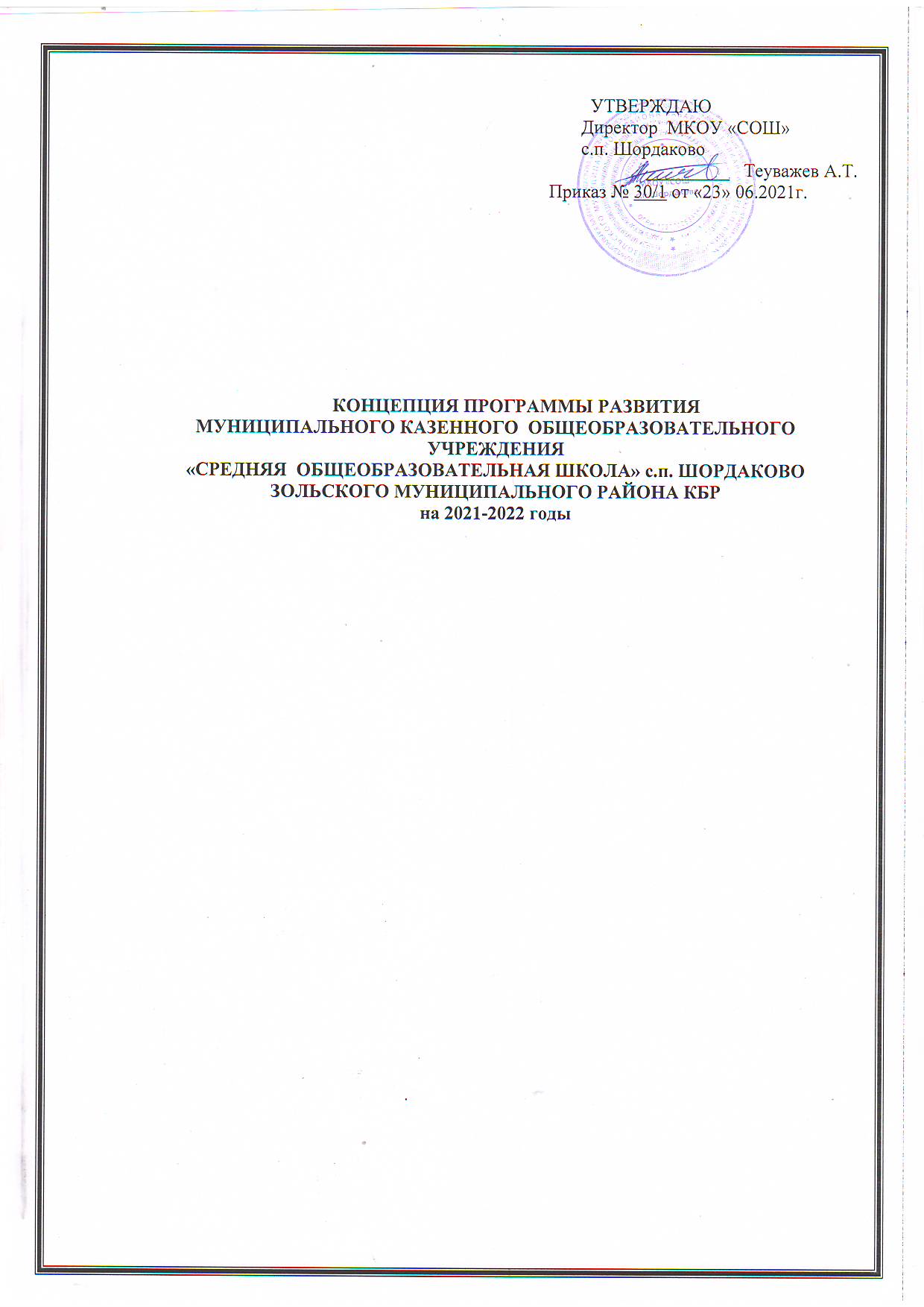 